Vecné učenie: Zariadenie školy, ochrana školského majetkuRočník: 7. variant BŠkola je akékoľvek výchovno – vzdelávacie zariadenie poskytujúce základné, všeobecné vzdelanie pre deti a mládež .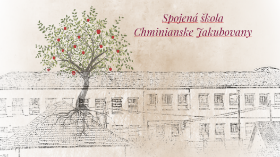 Pomenuj osoby, ktoré stretávaš v škole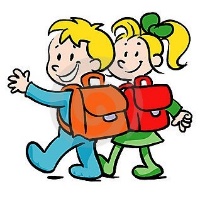 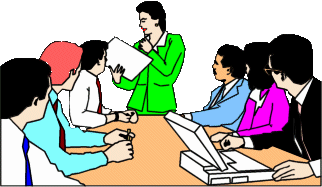 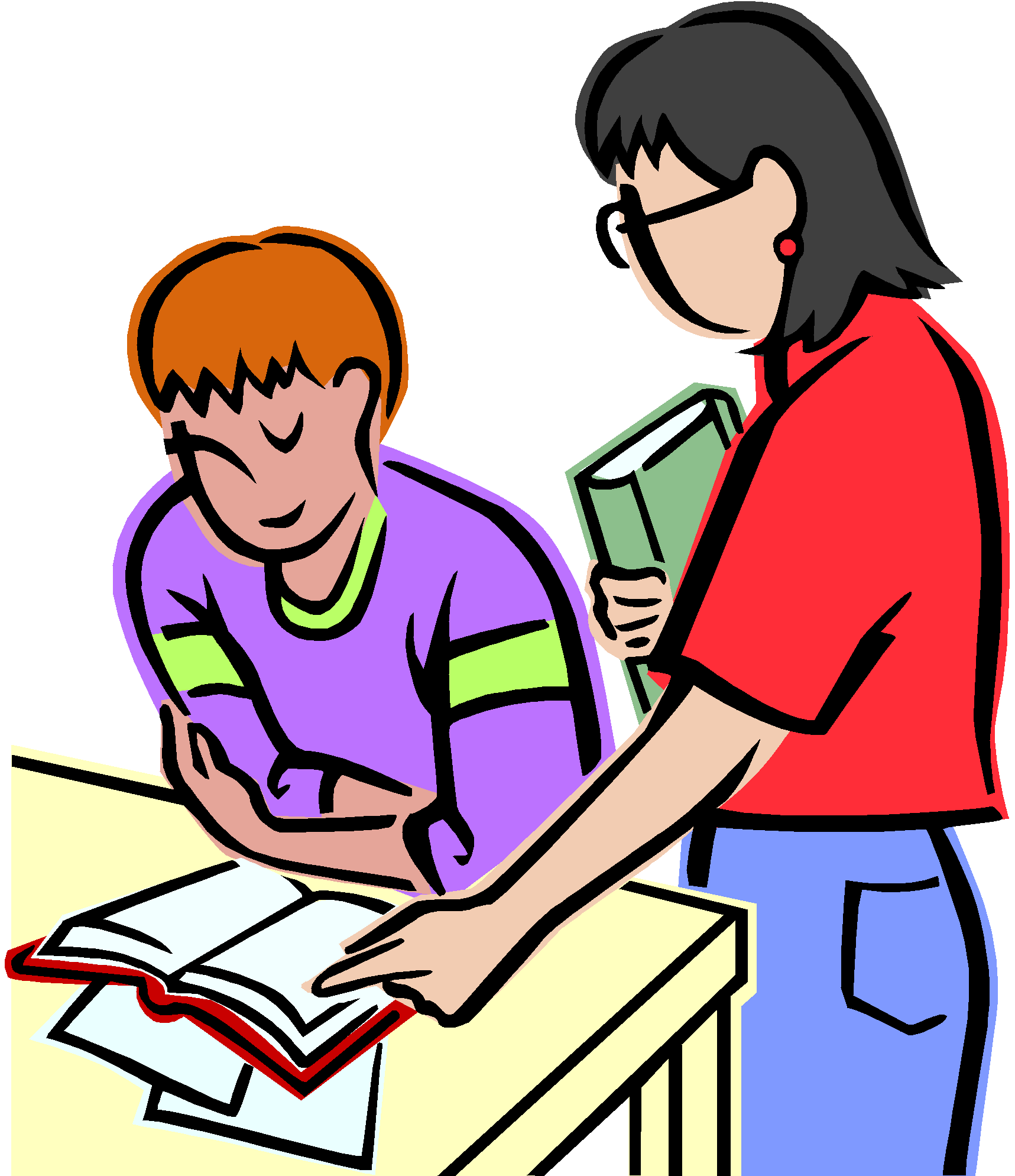 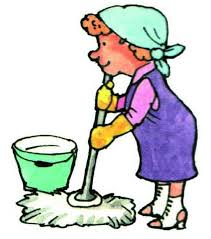 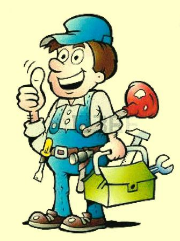 r--------a		    u------a	       u---------a 	    š-----a            ž---i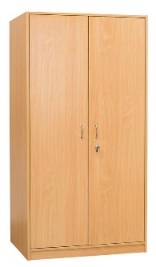 Pomenuj nábytok v triede a napíš štyri vety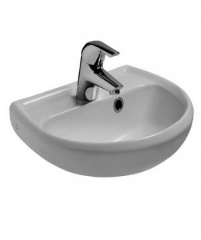 Lavice, stoličky, skriňa ......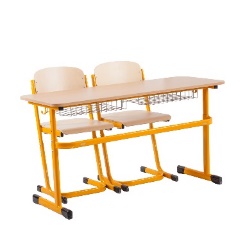 ________________________________________________________________________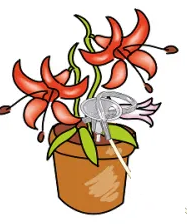 ____________________________________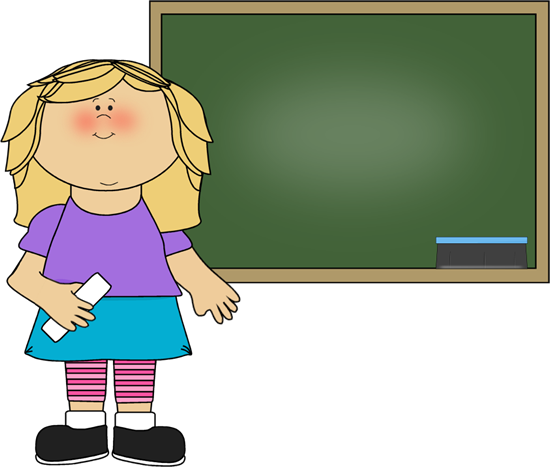 ____________________________________				Porozprávaj ako sa správame v škole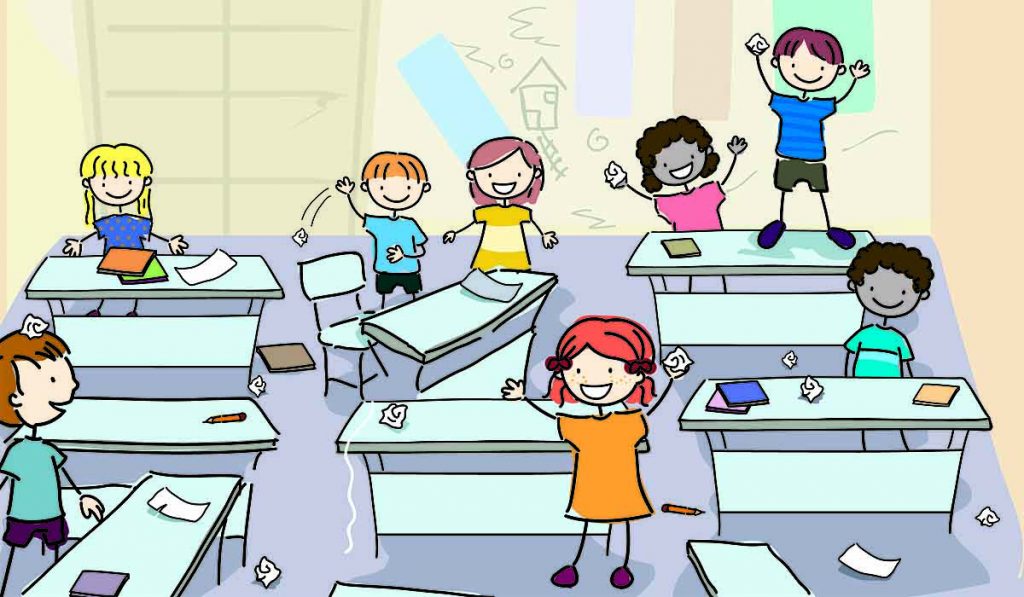 